Data wpływu wniosku…………………………																Załącznik nr 3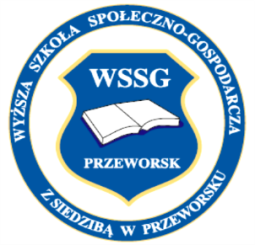 Rektor/Wydziałowa Komisja StypendialnaWNIOSEK o przyznanie zapomogiI.	Dane studenta Nazwisko ………………………….......................................	Imię/imiona...............…............…..…………………... Nr albumu …………………………          Kierunek…………....................................……….....................……….….............Rok studiów …...............  Semestr studiów..............................................Studia stacjonarne/niestacjonarne*Adres zamieszkania:…............................…………………………………….....………………......….....................................Adres zamieszkania w czasie studiów ……………………………………….....………………......….....................................Adres mailowy ..............................................................................  telefon kontaktowy ............................................................Nr rachunku bankowego: II. Proszę o przyznanie mi zapomogi pieniężnej w semestrze zimowym/letnim w roku akademickim ………… .     Uzasadnienie:…………………………………………………………………………………………………………………………………………………………………………………………………………………………………………………………………………………………………………………………………………………………………………………………………………………………………………………………………………………………………………………………………………………………………………………………………………………………………………………………………………………………………………………………………………..…III. Do wniosku załączam następujące dokumenty:*Oświadczenie, że podane informacje dotyczące pomocy materialnej są zgodne ze stanem faktycznym,……………………………………………………………………………………………………………………..……………………………………………………………………………………………………………………..……………………………………………………………………………………………………………………..……………………………………………………………………………………………………………………..Oświadczam, że zapoznałem/zapoznałam się z Regulaminem przyznawania pomocy materialnej studentom WSSG w Przeworsku.Świadomy(a) odpowiedzialności za podanie nieprawdziwych danych, w tym odpowiedzialności dyscyplinarnej, aż do wydalenia 
z Uczelni i obowiązku zwrotu nieprawnie pobranej zapomogi, oświadczam, że wszystkie dane zawarte we wniosku oraz załączone dokumenty są kompletne i zgodne ze stanem faktycznym oraz, że nie ubiegam się o przyznanie zapomogi na innym kierunku. Wyrażam zgodę na przetwarzanie moich danych osobowych, zawartych we wniosku,  dla potrzeb niezbędnych w celu i zakresie niezbędnym do rozpatrzenia i realizacji wniosku o przyznanie świadczeń pomocy materialnej w WSSG w Przeworsku (zgodnie z ustawą z dnia 10 maja 2018 roku o ochronie danych osobowych (Dz. Ustaw z 2018, poz. 1000) oraz zgodnie z Rozporządzeniem Parlamentu Europejskiego i Rady (UE) 2016/679 z dnia 27 kwietnia 2016 r. w sprawie ochrony osób fizycznych w związku z przetwarzaniem danych osobowych i w sprawie swobodnego przepływu takich danych oraz uchylenia dyrektywy 95/46/WE (RODO).                                                ...................................................             									         podpis studenta	                         * właściwe zaznaczyć 